Monisha Joy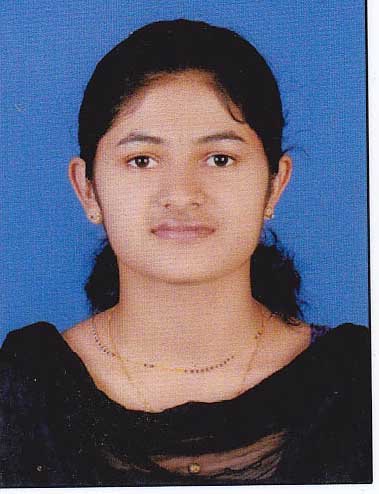 Kuttiyanimattathil House,
Kannickal PO, Manappady
Idukki
Kerala - 685589
E-mail: monishajoy9@gmail.com, Phone: +91-9747460775CAREER OBJECTIVE       To have a growth oriented and challenging career, where I can contribute my knowledge and skills to the organization and enhance my experience through continuous learning and teamwork.ACADEMIC QUALIFICATION:INTERNSHIP TRAINING:MAIN PROJECT :  Value added products from coca mucilage New product development : wine and vineger from rejected export quality cocoa beans.EXTRACURRICULAR ACTIVITIESWorking as a Part-time employee at Lake wood restaurant.An Event coordinator in college food fest – made common man aware of the adulterants used in food items.TECHNICAL SKILLSHave certificate of Training in advance Food Hygiene and HACCP based Food Safety Management System Level IV (ISO 22,000)Quality control and analysis: dairy products, ready-made goods, packaged food, Beverages, Food n Vegetables Product development: Jam-Jellies Marmalades Micro biology and Lab skills MarketingHACCP auditingCOMPUTER SKILLSProficiency  in  Computers&  having  adequate  exposure  to  computer  applications  in  Dairy  Industry – MS OFFICEPERSONAL DETAILSDate of Birth                   : 14-05-1995Sex		                : femaleNationality		    : IndianMarital Status                 : MarriedReligion                          : ChristianInterests		    : Listening music, Reading book, Cooking, Stamp collection Languages Known          : Malayalam, English, Hindi, Tamil REFERENCE :Dr. Rahul Cyriac, Head of the Department, Food Science and Quality Control, St. Georges college, Aruvithura. E-mail: rahulcyriac@yahoo.co.inDECLARATION
                                 I hereby declare that the above mentioned information is correct up to my knowledge and I bear the responsibility for the correctness of the above mentioned particulars.                                                                                                                   Monisha JoyPlace:Date:CourseUniversity/BoardUniversity/BoardInstituteYear of PassingPercentage / CGPAM.Sc DIETETICS AND  FOOD SERVICE MANAGEMENTIGNOUIGNOUST. THERESA’S COLLEGE, ERNAKULAMPURSINGB.Sc FOOD SCIENCE AND QUALITY CONTROL
M.G UNIVERSITYST. GEORGE’S COLLEGEST. GEORGE’S COLLEGE
201575%SENIOR SECONDAYKERALA STATE BOARDST. MARYS HIGHER SEC. SCHOOLST. MARYS HIGHER SEC. SCHOOL201285%HIGHER SECONDAYKERALA STATE BOARDST. MARYS HIGHER SEC. SCHOOLST. MARYS HIGHER SEC. SCHOOL201087%OrganizationDurationDescriptionDesignationSoorya Industries, Thodupuzha1 monthConducted a project on getting value added products from cocoa mucilage.Quality Control TraineeMangala Sea Foods, Cochin1 monthTrained to be a quality control inspector and scientistQuality Control TraineeCPD Milma, Alapuzha1 monthTrained to be a quality control inspector/scientist and production.Production and Quality Control Trainee